ABSTRACTThe rapidly growing world energy use has already raised concerns over supply difficulties, exhaustion of energy resources and  environmental impact (ozone layer depletion, global warming, climate change, etc.). This study  educational building located in the climatic zone of Multan he objective  minimiz energy consumption  different construction materials. he building studied including passive and active techniques, planning and design. These aspects were analyzed and results were evaluated. Different construction materials were identified, surveyed and analyzed in making of effective building envelope. The Autodesk Ecotect 2011 was used todetermine indoor comfort condition and heating, ventilation, air conditioning and cooling loads (HVAC). The total reduction in energy consumption was 11.86% including 11.76% reduction in cooling load and 46.59% in heating load with locally available materials and glazing.Keywords: ducational building, Multan, ooling and eating load, thermal performances.INTRODUCTIONThe global contribution  buildings, both residential and commercial, has steadily increased reaching figures between 20% and 40% in developed countries  has exceeded other major sectors industrial and transportation. opulation increasing demand for building services and comfort levels, together with the rise in time spent inside buildings  the upward trend in energy demand will continue in future. [1]For this reason, energy efficiency in buildings is a prime objective for energy policy at regional, national and international levels. Among building services, growth in HVAC systems energy use is particularly significant (50% of building consumption and 20% of total consumption in USA) [1]. In Pakistan 50% of total energy is consumed only in building sector [02]. Pakistan is suffering from energy crises so sav energy. This  deals with buildings  reduc energy consumption and (HVAC) loads with different construction material. Fig.1 Multan has mild winter and high relative humidity. T main seasons are summer and winter with  spring and autumn. Summer season persists for longest period during the year. The level of precipitation is low for most of the year. Multan receives the monsoon rains from July to September.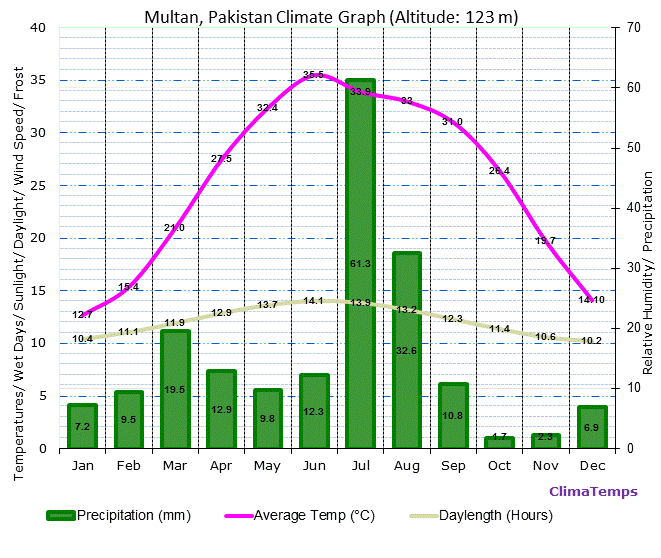 Fig 1. Multan, Pakistan climate Graph (Altitude: 123 m) [source: climatemps.com]BUILDING ENVOLPEThe building envelope also known as the building shell, fabric or enclosure is the boundary between the conditioned interior of a building and the outdoors. The energy performance of building envelope components, including external walls, floors, roofs, ceilings, windows and doors, is critical in determining  energy required for heating and cooling. The building envelope’s impact on energy consumption should not be underestimated lobally, space heating and cooling account for over one-third of all energy consumed in buildings, rising to as much as 50% in cold climates and over 60% in the residential sub-sector in cold climate.[3]Local building designers have largely ignored passive design strategies which can moderate internal temperatures and hence reduce building energy consumption by adjusting the building to match the local climatic . Most previous passive design studies have focused on houses and commercial buildings in moderate, cold or hot arid climates. [3]2.1 ROOFRoof design and material can reduce the amount of air conditioning required in hot climates by increasing the amount of solar heat that is reflected rather than absorbed by the roof. For example, roofs that qualify for energy star are estimated to reduce the demand for peak cooling by 10 to 15 percent. Proper insulation is also important in attics and building cavities adjacent to the roof. In addition, roofs also offer several opportunities for installing on-site generation systems. Solar photovoltaic (PV) systems can either be installed as a roof top array on top of the building or a building-integrated photovoltaic system can be integrated into the building as roofing tiles or shingles. In single and double story buildings 50-70% heat transfer through roof in which hollow clay blocks were used as insulation and were 38-63% effective than conventional systems of insulation [4]. Roofs absorb maximum solar radiation in terms of area through which heating and cooling loss occurs [5].2.2 WALLSHeat flow through wall can be reduced by wall insulation. Wall insulation will reduce both cooling and heating demands of the buildings [6]. Massive construction on external walls can reduce solar heat gain. y doubling wall thickness on east and west sides cooling loads reduced up to 7-10% [7]. Understanding and optimizing heat transfer through walls is important in high performance building design. Using thermal mass and insulation to our advantage with passive design strategies can help reduce the amount of energy that active systems need to use. Therefore, it is critically important to determine properly the thermal transmittance of walls when assessing the energy performance of buildings. It is worth mentioning that many previous studies have confirmed the benefits of improving the envelope thermal properties o the consumed energy of buildings [8].WINDOWSDouble glazed low-energy windows with coating and gas filling of low U-value nergy can be saved by minimizing thermal bridges in constructions and joints to make an airtight building envelop with low infiltration rate [9]. Window panels are a major component of the building fabric with considerable influence on energy performance and are accountable for up to 60% of a building’s overall energy loss. Therefore, the thermal performance of glazing materials is an important issue within the built environment [10].2.4 FLOORSThermal mass is very important to the high heat capacity materials that can absorb heat, store it and release it later. In his research he concluded that floors of a building can store thermal energy and help in the regulation of indoor temperatures by absorbing and progressively releasing the heat gained through both external and internal means. The research work conducted in niversity of Florida recommended  increased airflow by designing raised floors. Raising the floor slab actually reduces the computed energy savings and insulation is beneficial maximum 1m stripe of the perimeter below the floor slab should be insulated to facilitate heat transfer to the soil in summertime [11].METHODOLOGYIn this research first of all we selected an educational building and then building w studied including passive and active techniques, planning and design. These aspects were analyzed and results were evaluated. Different construction materials were identified, surveyed and analyzed. After studying the building, Autodesk Ecotect 2011 was used thermal performance of the building. We made different cases for building with different materials analyzed it using Autodesk Ecotect 2011 and concluded the results. CASE STUDY OF BUILDINGbuilding was computer engineering department located in Bahuddin Zakriya University Multan, Punjab, Pakistan.Total area of building is 11300 sq-ft. It is double story building with 6 class room, 3 labs, 1 kitchen, store, combined bathroom, central courtyard at each story. unshade are provided on windows material  shown in table 1. 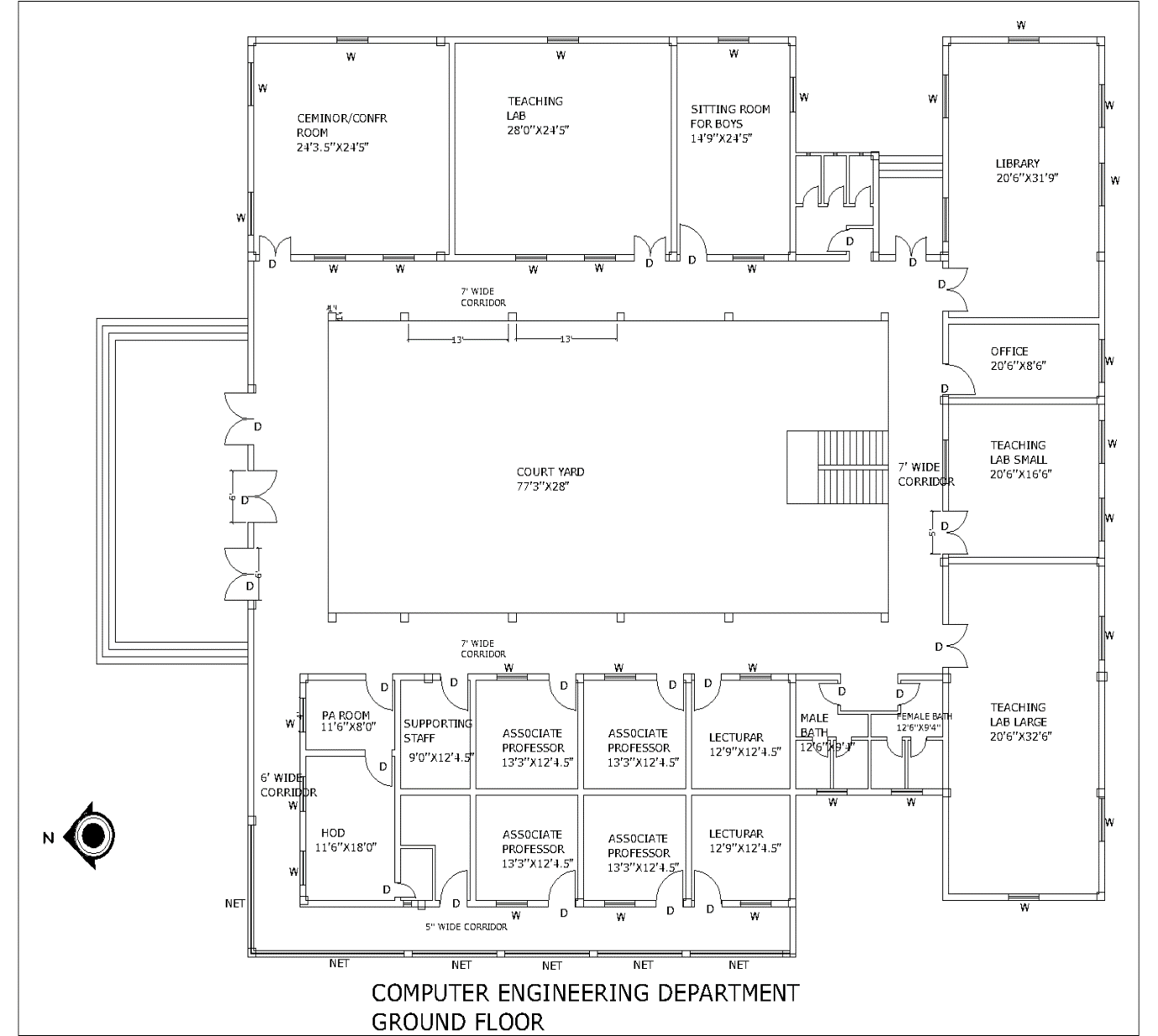 Selected Case Study Building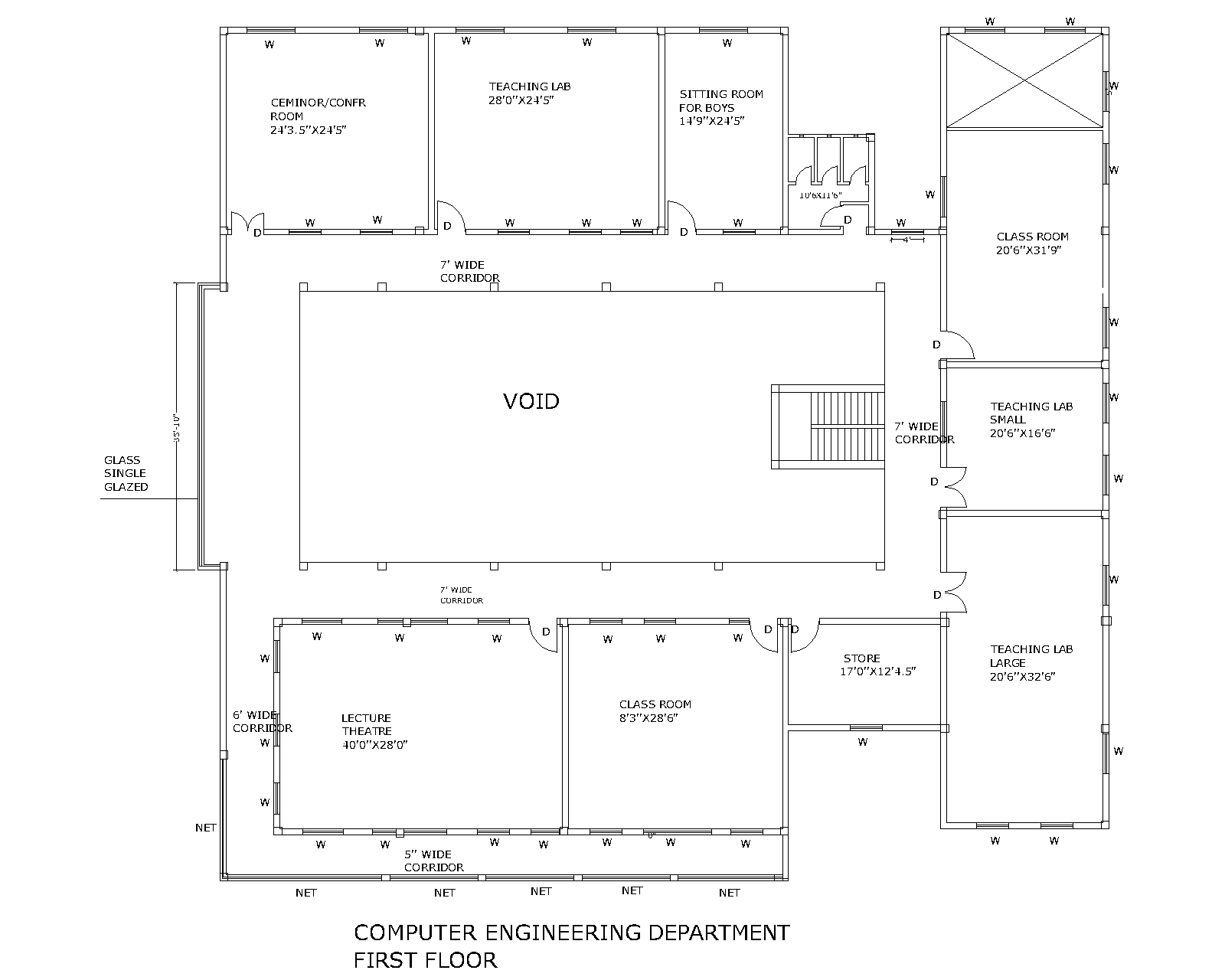 5.  THERMAL PERFORMANCE OF BUILDING WITH DIFFERENT MATERIALSFor this research we made four cases with different materials.BASE CASE: In base case, the building with present material was considered. Single glazed glass windows, 9’’ thick brick masonry walls and concrete roof with mud and bitumen coating re used in this building.TABLE.1 THERMAL PROPERTIES OF BUILDING MATERIALS BASE CASE [Source: Ecotect 2011 and www.kingspan.com]CASE 1: In base case mud was used in the roof which ha conductance value 0.52 w/mk n case 1 wool resin bonded was used as an insulating material for roof which ha conductance value 0.021w/mk. 1’’ thick layer of wool was used which is  energy efficient material with low conductance value. Modified properties of materials are given in table 3.CASE 2: In base case single glazed glass was used for windows which ha U-value 1.098 w/mk n case 2, double glazed glass was used which haU-value 0.4244 w/mk. Modified properties of materials are given in table4.CASE 3: Walls are also critical part of building 40% heat  through walls into the building. In base case, 9’’ thick brick masonry wall was used which ha U-value 0.324 w/mk n case 3, double layer of 4.5’’ thick brick masonry wall with 1’’ air gap was used which ha U-value 0.236 w/mk. Double glazed windows were used in this case. Modified properties of materials are given in table 5.CASE 4:  This was the final case in which materials of roof, walls and windows re changed. In roof 1’’ thick layer of wool resin bonded was used which ha conductance value of 0.021 w/mk avity wall was used which ha U-value 0.236 w/mk ouble glazed windows were used which ha U-value 0.4244 w/mk. Modified properties of materials are given in table 6.TABLE 2. INDOOR DESIGN CONDITIONS AS PER WEATHER FILE OF JAIPUR, INDIA (Same Climate as Multan), AUTODESK ECOTECT, 2011.RESULTS AND DISCUSSIONSase study building with present materials in climate of Multan considered as a base case in which mud was used in roof ingle glazed windows 9’’thick brick masonry walls were used in this building. Autodesk Ecotect 2011 was used for analysis. In base case total energy load was 57630097 Btu/hr including 57462640 Btu/hr as cooling loads and 167457 Btu/hr as heating loads.CASE 1: In this case wool resin bonded was used as an insulation material in roof. Results in reduction  total energy consumption. Total load of Case-I was 51761560 Btu/hr including cooling loads of 51634884 Btu/hr and heating loads 126675 Btu/hr. A reduction was observed in energy saving including 10.14% saving in cooling and 24.35% in heating loads.CASE 2: In this case double glazed windows were used. Results in reduction  total energy consumption. The building loads were 55734882 Btu/hr including cooling load of 55576248 Btu/hr and heating load 158634 Btu/hr. eduction was observed in energy saving including 5.26% saving in heating and 3.28% in cooling loads.CASE 3: In this case cavity walls were used and double glass windows were used. Results in reduction  total energy consumption more than case 2. The energy loads were reduc to 55193375 Btu/hr, including 55059948 Btu/hr in cooling and 133427 Btu/hr in heating. eduction was observed in energy saving including 4.18% ooling load and 20.32% in heating load. CASE 4 e changed the material of roof, walls, windows and run analysis by Autodesk Ecotect Results in reduction  total energy consumption more than all cases. The energy loads were reduc to 50792536 Btu/hr, including 50701424 Btu/hr in cooling and 91112 Btu/hr in heating Maximum reduction was observed in energy saving including 11.76% in cooling and 45.59% in heating load.    TABLE 3. THERMAL PROPERTIES F BUILDING COMPONENTS AND MATERIAL (CASE 1)TABLE 4. THERMAL PROPERTIES F BUILDING COMPONENTS AND MATERIAL (CASE II ) TABLE 5. THERMAL PROPERTIES F BUILDING COMPONENTS AND MATERIAL (CASE-III)TABLE 6. THERMAL PROPERTIES F BUILDING COMPONENTS AND MATERIAL (CASE-IV)CONCLUSIONThe purpose of research was to reduce the HVAC loads in buildings in climat condition of Multan. From the base case to Case, total reduction in energy consumption was 11.86%, including 11.76% reduction in cooling and 45.59% in heating loads. The indoor temperatures were controlled for minimizing the energy use by using energy efficient construction materials. Therefore, thermal omfort and healthier environment in buildings can be achieved by providing proper insulation materials.FUTURE RECOMMENDATIONThis research limited to construction materials. uture stud may be on design strategies like passive and active techniques for buildings shading devices orientation of windows, plantations etc.LIMITATIONS OF STUDYThis research deals only with the construction materials and the buildings which are in hot climate area like Multan.REFRENCESEnergy and Buildings, Volume 40, Issue 3, 2008, Pages 394-398 A review on buildings energy consumption information, Luis Pérez-Lombard.  Christine Pout. José Ortiz. Arif, S., Khan, A., and Alamgir, K., “Modeling the Temperature Effect of Orientations in Residential Buildings”, Mehran University Research Journal of Engineering & Technology, Volume 31, No. 3, pp. 371-378, Jamshoro, Pakistan, 2012.Cheung, C.K., Fuller, R.J. and Luther, M.B., “Energy- Efficient Envelope Design for High-Rise Apartments”, Energy and Buildings, Volume 37, No. 1, pp. 37-48, January, 2005.“A Performance of Hollow Clay Tile (HCT) Laid Reinforced Cement Concrete (RCC) Roof for Tropical Summer Climates”, Energy and Building, Volume 39, No. 8, Vijay Kumar, K.C.K., Srinivasan, P.S.S., and Dhandapani, S., pp. 886-892, August, 2007.Chan, K.T., and Chow ,W.K., “Energy Impact of Commercial-Building Envelopes in the Sub-Tropical Climate”, Applied Energy, Volume 60, pp. 21-39, Hong Kong, China , 1998, Bahrami, S., “Energy Efficient Buildings in Warm Climates of the Middle East,” Masters Thesis, Lund university, Department of Energy Sciences, Lund, Swidon, October,2008.Wong, N.H., and Li, S., “A Study of the Effectiveness of Passive Climate Control in Naturally Ventilated Residential Buildings in Singapore,” Building Environment, Volume 42, No. 3, pp. 1395-1405, March, 2007.Effect of wall thermal properties on the energy consumption of buildings in the gaza strip , Dr. Ahmed Muhaise,  Islamic University of Gaza, Faculty of Engineering, Department of Architecture, Gaza, Palestine, 2nd International Sustainable Buildings Symposium (ISBS 2015) Sharaf, F.M., and Al-Salaymeh, A., “A Comparative Study of the Use of Energy Conservation Techniques in Office Building: Passive and Solar Energy Applications: The Case of Jordan”, Sustainable Cities Society, Volume 5, pp. 16-22, December, 2012.Impact of Window Films on the Overall Energy Consumption of Existing UK Hotel Buildings, Ali Bahadori-Jahromi 1,*, Abdulazeez Rotimi 1, Anastasia Mylona 2, Paulina     Godfrey 3, 2 May 2017, Sustainability 2017, 9, 731; doi:10.3390/su9050731, www.mdpi.com/journal/sustainabilityPerformance of Typical Residential Building in Karachi with Different Materials for Construction by NAFEESA SHAHEEN*, SABAHAT ARIF**, AND ARIF KHAN** Volume 35 ,  Issue No 2, April 2016       Thermal Analysis f n Educational Building ith Different Construction Materials            Kashif rasheed1,Shimza Jamil2, Muhammad Ramzan3, Muhammad Zulqarnain4Project Engineer at Tricon Engineers, Bc Building and Architectural EngineeringLecturer at Depart of Building and Architectural Engineering Bahuddin Zakriya University Multan, MS in Integrated Building DesignDesigner at Design Edge, Bc Building and Architectural EngineeringM in Civil Engineering, Bc Building and Architectural EngineeringEmail:kashif245245@gmail.comNo.Building Components and SpecificationsBuilding Components and SpecificationsThicknessDensitySpecific HeatConductanceNo.Building Components and SpecificationsBuilding Components and Specifications(inch)(kg/m³)(J/kg.K)(W/mK)(inch)(kg/m³)(J/kg.K)(W/mK)Roof Tiles1 1/2"1 9008000.84Mud 3"1 9008 800.520Roof U Value 0.8721.Roof U Value 0.872Bitumen0 3/8"1 7001 0000.501.(W/m²k)Bitumen0 3/8"1 7001 0000.50(W/m²k)       Concrete6"23006561.046Ceramic Tiles3 /8"20008 501.2PCC2"9506560.2092.Intermediate Floor U Value 0.500Brick blast2"19008800.47Concrete6"23006561.046Ceramic Tiles3 /8 "1 9006560.309P CC2"20006560.7553 .Ground Floor U Value 1.330Brick Masonry4"20008 360.711Sand4"22408 401.711Soil9"1 3001 0460.837Plaster3 /8"1 2501 0880.4314.Walls U Value0.324Brick 9"1 9008800.474.Walls U Value0.324masonry9"1 9008800.47masonryPlaster3 /8"1 2501 0880.4315 .Windows U Value 1.098Standard Glass1/4"23008 361.046Plywood1 /8"5301 4000.1406.Doors U Value 2.980Air Gap1 5/6"1.31 0045.560Plywood1 /8"5 301 4000.140Relative Humidity67%Wind Speed2.31 m/sThermostat Range30HVAC System Air-ConditioningAir Change Rate0.50/hrNo.Building Components and SpecificationsBuilding Components and SpecificationsThicknessDensitySpecific HeatConductanceNo.Building Components and SpecificationsBuilding Components and Specifications(inch)(kg/m³)(J/kg.K)(W/mK)(inch)(kg/m³)(J/kg.K)(W/mK)Roof Tiles1 1/2 "1 9008000.841.Roof U Value 0.19373(W/m²k)Mud 3 "1 9008 800.5201.Roof U Value 0.19373(W/m²k)1.Roof U Value 0.19373(W/m²k)Wool, resin bonded               1’’           6.18             499            0.0201.Roof U Value 0.19373(W/m²k)Bitumen0 3/8 "1 7001 0000.501.Roof U Value 0.19373(W/m²k)Bitumen0 3/8 "1 7001 0000.501.Roof U Value 0.19373(W/m²k)Roof U Value 0.19373(W/m²k)           Concrete6"23006561.046No.Building Components and SpecificationsBuilding Components and SpecificationsThicknessDensitySpecific HeatConductanceNo.Building Components and SpecificationsBuilding Components and Specifications(inch)(kg/m³)(J/kg.K)(W/mK)Standard Glass1 /4 "23008 361.0463.Windows3.WindowsAir Gap0 3/8 "1.31 0045.5603.U Value 0.4244Air Gap0 3/8 "1.31 0045.560U Value 0.4244Standard Glass1 /4 "23008 361.046Standard Glass1 /4 "23008 361.046No.Building Components and SpecificationsBuilding Components and SpecificationsThicknessDensitySpecific HeatConductanceNo.Building Components and SpecificationsBuilding Components and Specifications(inch)(kg/m³)(J/kg.K)(W/mK)(inch)(kg/m³)(J/kg.K)(W/mK)Plaster3 /8 "1 2501 0880.4311.           Walls U Value 0.236Brick 4.5’"1 9008800.471.           Walls U Value 0.236Masonry1.           Walls U Value 0.236Air Gap1’’1.31 0045.5601.           Walls U Value 0.236Brick Masonry            4.5"         1 900                 880            0.47Brick Plaster3 /4 "1 2501 0880.431Standard Glass1 /4 "23008 361.0463.Windows3.WindowsAir Gap1’’1.31 0045.5603.U Value 0.4244Air Gap1’’1.31 0045.560U Value 0.4244Standard Glass1 /4 "23008 361.046No.Building Components and SpecificationsBuilding Components and SpecificationsBuilding Components and SpecificationsThicknessThicknessDensityDensitySpecific HeatSpecific HeatConductanceConductanceNo.Building Components and SpecificationsBuilding Components and SpecificationsBuilding Components and Specifications(inch)(inch)(kg/m³)(kg/m³)(J/kg.K)(J/kg.K)(W/mK)(W/mK)(inch)(inch)(kg/m³)(kg/m³)(J/kg.K)(J/kg.K)(W/mK)(W/mK)PlasterPlaster3 /8 "3 /8 "1 2501 2501 0881 0880.4310.431Brick Brick 4.5’"4.5’"1 9001 9008808800.470.471.MasonryMasonry1.           Walls U Value 0.236Air GapAir Gap1’’1’’1.31.31 0041 0045.5605.560           Walls U Value 0.236Air GapAir Gap1’’1’’1.31.31 0041 0045.5605.560           Walls U Value 0.236Brick Brick Brick Brick             4.5"            4.5"1 9001 9008808800.470.47PlasterPlaster3 /4 "3 /4 "1 2501 2501 0881 0880.4310.431Standard GlassStandard Glass1 /4 "1 /4 "230023008 368 361.0461.0462.Windows2.WindowsAir GapAir Gap1’’1’’1.31.31 0041 0045.5605.5602.U Value 0.4244Air GapAir Gap1’’1’’1.31.31 0041 0045.5605.560U Value 0.4244Standard GlassStandard Glass1 /4 "1 /4 "230023008 368 361.0461.046Roof TilesRoof Tiles1 1/2 "1 1/2 "1 9001 9008008000.840.843.Roof U Value 0.19373Roof U Value 0.19373Mud Mud 3 "3 "1 9001 9008 808 800.5200.5203.Roof U Value 0.19373Roof U Value 0.19373Wool, resin bondedWool, resin bonded1’’1’’           6.18           6.18             499             499            0.020            0.0203.Roof U Value 0.19373Roof U Value 0.19373BitumenBitumen0 3/8 "0 3/8 "1 7001 7001 0001 0000.500.503.(W/m²k)(W/m²k)BitumenBitumen0 3/8 "0 3/8 "1 7001 7001 0001 0000.500.50ConcreteConcrete6"6"230023006566561.0461.046